Ziel: Ihr hört heute eine Version der „Vier Jahreszeiten“ aus eurem Kurs. Ihr beschreibt diese Komposition knapp, vergleicht sie mit einem Ausschnitt aus den „Vier Jahreszeiten“ von Antonio Vivaldi und gebt der Komponistengruppe eine Rückmeldung zu ihrer Arbeit.I. Beschreibung: Nennt die Instrumente, die zu hören sind, beschreibt den Ablauf, den ihr erkennen könnt und äußert euch zur Verbindung zum „Jahreszeiten“-Foto.__________________________________________________________________________________________________________________________________________________________________________________________________________________________________________________________________________________________________________________________________________________________________________________________________________________________________________________________________________________________________________________________________________________________________________________________________________________________________________________________________________________________________________________________________________________________________II. Jetzt hört ihr einen Ausschnitt aus dem Werk „Vier Jahreszeiten“ von Antonio Vivaldi (1668 – 1741). Stellt Vermutungen an: Welche Jahreszeit wird in eurem Ausschnitt musikalisch umgesetzt und begründet diese Vermutung (denkt dabei an die musikalischen Parameter, die wir zu Beginn der Einheit besprochen haben).____________________________________________________________________________________________________________________________________________________________________________________________________________________________________________________________________________________________________________________________________________________________________________________________________________________________________________________________________________________________________________________________________________________________________________________________________________________________________________________________________________________________________________________________________________________________________________________________________________________________________________________III. Vergleicht nun: Welche Elemente finden sich sowohl bei Vivaldi als auch bei eurer Schülerarbeit wieder? ____________________________________________________________________________________________________________________________________________________________________________________________________________________________________________________________________________________________________________________________________________________________________________________________________________________________________________________________________________________________________________IV. Zum Abschluss gebt ihr der Komponistengruppe eine Rückmeldung. Ihr dürft dafür vier Kriterien wählen (z.B. Handhabung der Technik, Vielfalt der Instrumente, Bezug zum Bild). Eure Rückmeldung ist so formuliert, dass ihr sie selber auch annehmen könntet.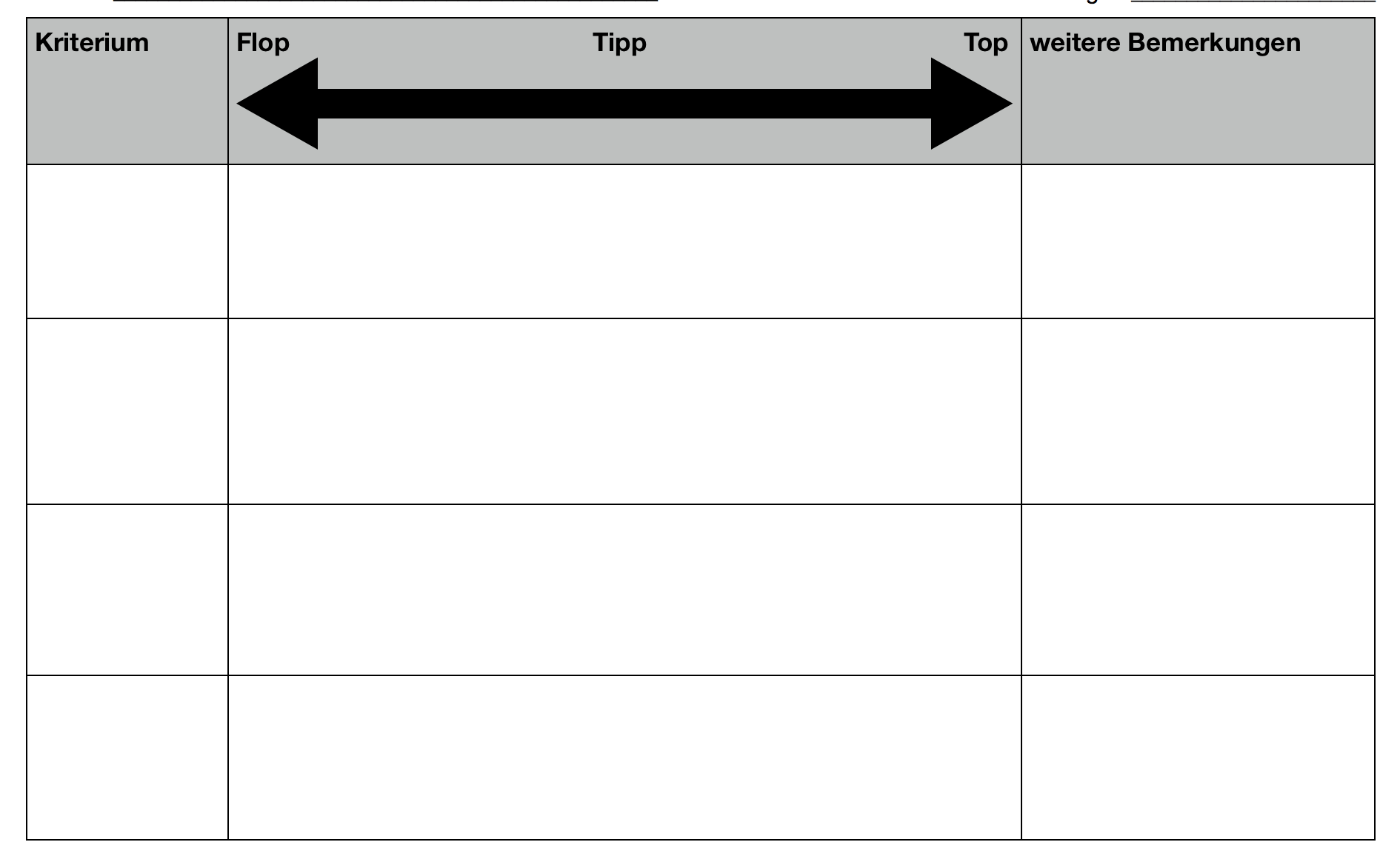 